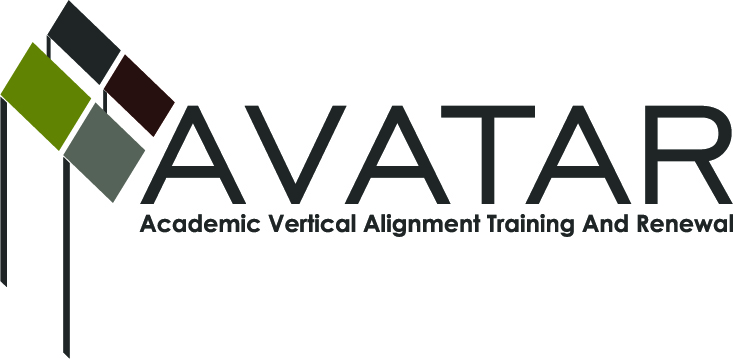 AVATAR Partnership Region: _All_Meeting/Session Documentation FormForm should be completed after each meeting and given to the Regional AVATAR Coordinator/FacilitatorAgenda Format Key:  P = Presentation, F = Feedback, D = Decision-Making, W = Work Group, O = Other, with explanationAVATAR Meeting MinutesMeeting Participant List(Unable to attend: Chris Kanouse, Laura Saenz, Jane Silvey)Meeting:Facilitator/Coordinator Conference CallFacilitator/Coordinator Conference CallFacilitator/Coordinator Conference CallFacilitator/Coordinator Conference CallFacilitator/Coordinator Conference CallMeeting Purpose:Celebrate each Region’s Success; Clarify Next Steps; and Answer Any QuestionsCelebrate each Region’s Success; Clarify Next Steps; and Answer Any QuestionsCelebrate each Region’s Success; Clarify Next Steps; and Answer Any QuestionsCelebrate each Region’s Success; Clarify Next Steps; and Answer Any QuestionsCelebrate each Region’s Success; Clarify Next Steps; and Answer Any QuestionsDate:October 11th, 2012Start Time:9:30 amEnd Time:10:40 amMeeting Coordinator/ Facilitator:Jean KellerLocation:Location:Conference CallConference CallMeeting Recorder:Kerry QuinnMeeting Timekeeper:Meeting Timekeeper:Jean KellerJean KellerTimeTopicFormatDiscussion LeaderDesired Outcome9:30Check-In: Success, Lessons Learned, and Help NeededF & O(Discussion)Jean KellerRegional Facilitators/Coordinators are able to share progresses and learn from each other. AVATAR Staff Members are able to assess where help is most needed.10:15Next Steps: Modules, Action Plans, Use of the Website, and Expenditures F & O(Discussion)Jean KellerRegional Facilitators/Coordinators are made aware of upcoming deliverables and the availability of the website and modules. 10:25Questions/ConcernsFJean KellerRegional Facilitators/Coordinators are able to ask questions regarding region-specific concerns or overarching questionsAction ItemPerson ResponsibleDue DateRegional Facilitators/Coordinators will advance in their next steps to create (or expand) team member groups, share updates to regional group lists, provide minutes for all AVATAR meetings, produce regional Action Plans, fine-tune Data PowerPoints to tell a story, and hold meeting/trainings with team members    (Meeting Session Documentation Summary and Regional Action Plan format available at: http://www.ntp16.notlb.com/avatar/files/training/forms)All Facilitators/Coordinators, with assistance from their partners Ongoing Minutes due for 1st meeting: September 24, 2012Minutes due for Team Member Training: October 29, 2012Action Plan due: October 29, 2012(see Due Dates and Deliverables document available at: http://www.ntp16.notlb.com/avatar/files/training/tot-documents)Regional Facilitators/Coordinators will participate in follow-up calls with AVATAR Co-Directors Kerry will call last week in October to arrange a conference callBefore November 30, 2012 Completed Modules 1, 2, and 3AVATAR StaffOctober 22, 2012NotesNotesNotesWelcomeJean facilitated a “roll call” of all participating on the conference callJean welcomed all participants and thanked them for their time and commitmentCheck-In: Successes, Lessons Learned, and Help NeededRegion 2: Partners are working together wellBeginning critical/enlightening conversationsConcerned about how to implement the work being done on the local college campuses The Data PowerPoint was really helpful because it makes the challenges and struggles of unprepared students clearRegion 6:Focused on finding the right people for Region 6. Inviting teachers to join as team members Planning to meet on November 8th Experienced the value of the critical conversations when a college professor and high school teacher exchanged syllabi and were able to recognize the incompatibility between the two Region 12:With the support of the P-20 council, working to include one English teacher from each of the 10 high schools and the English faculty from 4 different IHEsWorking to facilitate a faculty exchange between McLennan Community College and local high school teachersPlanning to expand to mathematics and science in 2013-2015Region 13: Last week at the Curriculum Council meeting, aligned physics student expectations Focusing on English with an emphasis on writingSeeking a way to chronicle the project in a meaningful waySolidified Austin Community College and Anderson High School partnershipWorking to strengthen 4-year partnershipRegion 14:Next meeting is October 17th Scheduling a time to speak at the next P-16 meetingRegion 15: Agreed to focus on English this year and mathematics in 2013-2014, with support from the San Angelo ISD superintendentMeeting today with partners 10/11 and will finalize  team members Region 16:Formed relationships with a 4-year IHE, three 2-year IHE, and four high schoolsJust waiting to receive confirmation and specific names of team members from the institutionsEnjoying the process of coming togetherAgreed to post Data PowerPoint when receives partners’ confirmation Region 20:There is a community buzz about college algebra Planning a College and Career Readiness ForumELA teachers and faculty are staying on this year and will be the region’s focus 2013-2014Appreciates the witnessed respect and quality in partner meetings Reworking the Data PowerPoint to tell a storyWill be studying the data results from the ACCUPLACER and other exams at next meeting Next Steps: Modules, Action Plans, Use of the Website, ExpendituresModules: Please just use what is relevant to your region to support the topics of critical conversations (Critical Conversations Pyramid)We are working to refine these; will be posted by 10/22There are many resources available; please check the AVATAR website’s resources  The critical conversation pyramid is fluid, your group will move up and down to ensure common understandingAction Plans:There were no questions; feel free to email any of the staff with questions or concerns These are due October 29th Website:Your regional folders will contain your Minutes, Action Plans, and PowerPoints and any other material you wishPlease utilize this resource as a one place that your partners can go for any information neededPlease give us any feedback you have on the website ExpendituresWe will prepare a document for you all to use to summarize your expenses for personnel (stipends, etc.), travel, meeting planning and suppliesIt will be posted at http://www.ntp16.notlb.com/avatar/files/training/formsQuestions/Concerns:How can use the money for our teachers/professors?Travel reimbursementPayment to the districts for substitutes Small stipends to the individualsCan we use the money to provide snacks, drinks, and other refreshments?Yes, you can use the money for food for your meetingsWe encourage you to provide something for them to eat and drink at all meetingsHow can you incorporate online in your meetings?Ed Vara: we prepared for our meetings before hand by emailing and uploading materials online. This allowed each individual to read materials on their own time. Meetings were quick and powerful by blending face-to-face with electronic preparation. ConclusionJean: Thank you all for your work to benefit students to be college and career readiedPriscilla: Thanks to all participants. The P-16 Institute is in February 2013 and I would like to have an AVATAR presentation. WelcomeJean facilitated a “roll call” of all participating on the conference callJean welcomed all participants and thanked them for their time and commitmentCheck-In: Successes, Lessons Learned, and Help NeededRegion 2: Partners are working together wellBeginning critical/enlightening conversationsConcerned about how to implement the work being done on the local college campuses The Data PowerPoint was really helpful because it makes the challenges and struggles of unprepared students clearRegion 6:Focused on finding the right people for Region 6. Inviting teachers to join as team members Planning to meet on November 8th Experienced the value of the critical conversations when a college professor and high school teacher exchanged syllabi and were able to recognize the incompatibility between the two Region 12:With the support of the P-20 council, working to include one English teacher from each of the 10 high schools and the English faculty from 4 different IHEsWorking to facilitate a faculty exchange between McLennan Community College and local high school teachersPlanning to expand to mathematics and science in 2013-2015Region 13: Last week at the Curriculum Council meeting, aligned physics student expectations Focusing on English with an emphasis on writingSeeking a way to chronicle the project in a meaningful waySolidified Austin Community College and Anderson High School partnershipWorking to strengthen 4-year partnershipRegion 14:Next meeting is October 17th Scheduling a time to speak at the next P-16 meetingRegion 15: Agreed to focus on English this year and mathematics in 2013-2014, with support from the San Angelo ISD superintendentMeeting today with partners 10/11 and will finalize  team members Region 16:Formed relationships with a 4-year IHE, three 2-year IHE, and four high schoolsJust waiting to receive confirmation and specific names of team members from the institutionsEnjoying the process of coming togetherAgreed to post Data PowerPoint when receives partners’ confirmation Region 20:There is a community buzz about college algebra Planning a College and Career Readiness ForumELA teachers and faculty are staying on this year and will be the region’s focus 2013-2014Appreciates the witnessed respect and quality in partner meetings Reworking the Data PowerPoint to tell a storyWill be studying the data results from the ACCUPLACER and other exams at next meeting Next Steps: Modules, Action Plans, Use of the Website, ExpendituresModules: Please just use what is relevant to your region to support the topics of critical conversations (Critical Conversations Pyramid)We are working to refine these; will be posted by 10/22There are many resources available; please check the AVATAR website’s resources  The critical conversation pyramid is fluid, your group will move up and down to ensure common understandingAction Plans:There were no questions; feel free to email any of the staff with questions or concerns These are due October 29th Website:Your regional folders will contain your Minutes, Action Plans, and PowerPoints and any other material you wishPlease utilize this resource as a one place that your partners can go for any information neededPlease give us any feedback you have on the website ExpendituresWe will prepare a document for you all to use to summarize your expenses for personnel (stipends, etc.), travel, meeting planning and suppliesIt will be posted at http://www.ntp16.notlb.com/avatar/files/training/formsQuestions/Concerns:How can use the money for our teachers/professors?Travel reimbursementPayment to the districts for substitutes Small stipends to the individualsCan we use the money to provide snacks, drinks, and other refreshments?Yes, you can use the money for food for your meetingsWe encourage you to provide something for them to eat and drink at all meetingsHow can you incorporate online in your meetings?Ed Vara: we prepared for our meetings before hand by emailing and uploading materials online. This allowed each individual to read materials on their own time. Meetings were quick and powerful by blending face-to-face with electronic preparation. ConclusionJean: Thank you all for your work to benefit students to be college and career readiedPriscilla: Thanks to all participants. The P-16 Institute is in February 2013 and I would like to have an AVATAR presentation. WelcomeJean facilitated a “roll call” of all participating on the conference callJean welcomed all participants and thanked them for their time and commitmentCheck-In: Successes, Lessons Learned, and Help NeededRegion 2: Partners are working together wellBeginning critical/enlightening conversationsConcerned about how to implement the work being done on the local college campuses The Data PowerPoint was really helpful because it makes the challenges and struggles of unprepared students clearRegion 6:Focused on finding the right people for Region 6. Inviting teachers to join as team members Planning to meet on November 8th Experienced the value of the critical conversations when a college professor and high school teacher exchanged syllabi and were able to recognize the incompatibility between the two Region 12:With the support of the P-20 council, working to include one English teacher from each of the 10 high schools and the English faculty from 4 different IHEsWorking to facilitate a faculty exchange between McLennan Community College and local high school teachersPlanning to expand to mathematics and science in 2013-2015Region 13: Last week at the Curriculum Council meeting, aligned physics student expectations Focusing on English with an emphasis on writingSeeking a way to chronicle the project in a meaningful waySolidified Austin Community College and Anderson High School partnershipWorking to strengthen 4-year partnershipRegion 14:Next meeting is October 17th Scheduling a time to speak at the next P-16 meetingRegion 15: Agreed to focus on English this year and mathematics in 2013-2014, with support from the San Angelo ISD superintendentMeeting today with partners 10/11 and will finalize  team members Region 16:Formed relationships with a 4-year IHE, three 2-year IHE, and four high schoolsJust waiting to receive confirmation and specific names of team members from the institutionsEnjoying the process of coming togetherAgreed to post Data PowerPoint when receives partners’ confirmation Region 20:There is a community buzz about college algebra Planning a College and Career Readiness ForumELA teachers and faculty are staying on this year and will be the region’s focus 2013-2014Appreciates the witnessed respect and quality in partner meetings Reworking the Data PowerPoint to tell a storyWill be studying the data results from the ACCUPLACER and other exams at next meeting Next Steps: Modules, Action Plans, Use of the Website, ExpendituresModules: Please just use what is relevant to your region to support the topics of critical conversations (Critical Conversations Pyramid)We are working to refine these; will be posted by 10/22There are many resources available; please check the AVATAR website’s resources  The critical conversation pyramid is fluid, your group will move up and down to ensure common understandingAction Plans:There were no questions; feel free to email any of the staff with questions or concerns These are due October 29th Website:Your regional folders will contain your Minutes, Action Plans, and PowerPoints and any other material you wishPlease utilize this resource as a one place that your partners can go for any information neededPlease give us any feedback you have on the website ExpendituresWe will prepare a document for you all to use to summarize your expenses for personnel (stipends, etc.), travel, meeting planning and suppliesIt will be posted at http://www.ntp16.notlb.com/avatar/files/training/formsQuestions/Concerns:How can use the money for our teachers/professors?Travel reimbursementPayment to the districts for substitutes Small stipends to the individualsCan we use the money to provide snacks, drinks, and other refreshments?Yes, you can use the money for food for your meetingsWe encourage you to provide something for them to eat and drink at all meetingsHow can you incorporate online in your meetings?Ed Vara: we prepared for our meetings before hand by emailing and uploading materials online. This allowed each individual to read materials on their own time. Meetings were quick and powerful by blending face-to-face with electronic preparation. ConclusionJean: Thank you all for your work to benefit students to be college and career readiedPriscilla: Thanks to all participants. The P-16 Institute is in February 2013 and I would like to have an AVATAR presentation. NameTitleOrganization/InstitutionJanet CunninghamFacilitator/Coordinator Region 2,  Citizens  for Educational ExcellenceJulia Woods (substitute for Joe Martin)School Improvement/Certification SpecialistRegion 6, ESCKathy HarveyFacilitator/CoordinatorRegion 9, ESCKathy Wright-ChapmanFacilitator/CoordinatorRegion 11A and 11B, ESCChristine HolecekFacilitator/CoordinatorRegion 12, ESCEd VaraFacilitator/CoordinatorRegion 13, ESCMisty Bloomingdale (substitute for Christy Barnett)Secretary to Christy BarnettRegion 14, ESCKaran DuweFacilitator/CoordinatorRegion 15, ESCRobin AdkinsFacilitator/CoordinatorRegion 16, ESCRavae ShaefferFacilitator/CoordinatorRegion 20, ESCPriscilla MartinezProgram Director, Success InitiativesTHECBSharon Smith  Research Assistant, External EvaluatorShore ResearchJean KellerAVATAR Co-DirectorAVATAR, University of North TexasMary HarrisAVATAR Co-DirectorAVATAR, University of North TexasKerry QuinnGraduate AssistantAVATAR, University of North Texas